Prípravok na ochranu rastlín pre profesionálnych používateľovKACHIKOMA®Insekticídny prípravok vo forme vodorozpustného prášku určený na ochranu zemiakov, repky, jabloní, rajčiakov, papriky, sliviek, čerešní.ÚČINNÁ LÁTKA: Látky nebezpečné pre zdravie, ktoré prispievajú ku klasifikácii prípravku : acetamiprid  CAS No.: 135410-20-7OZNAČENIE PRÍPRAVKU: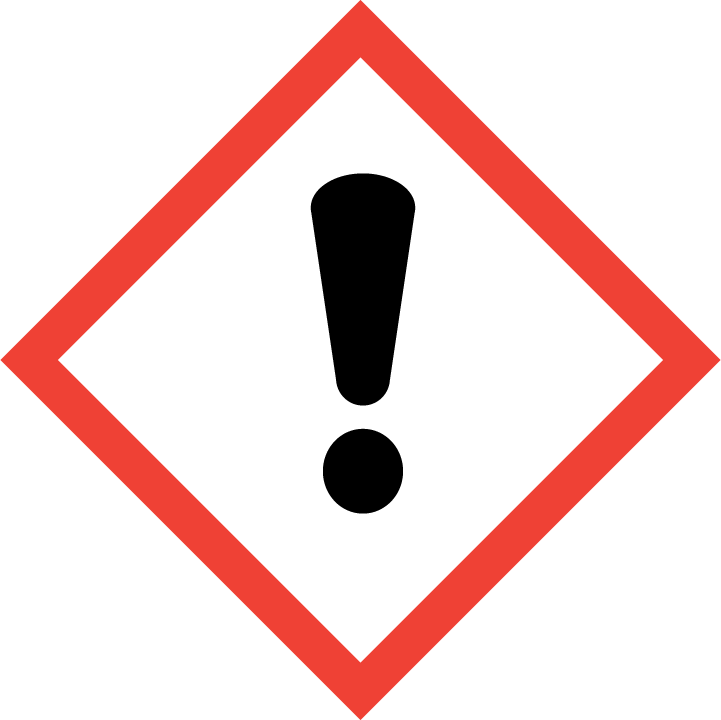 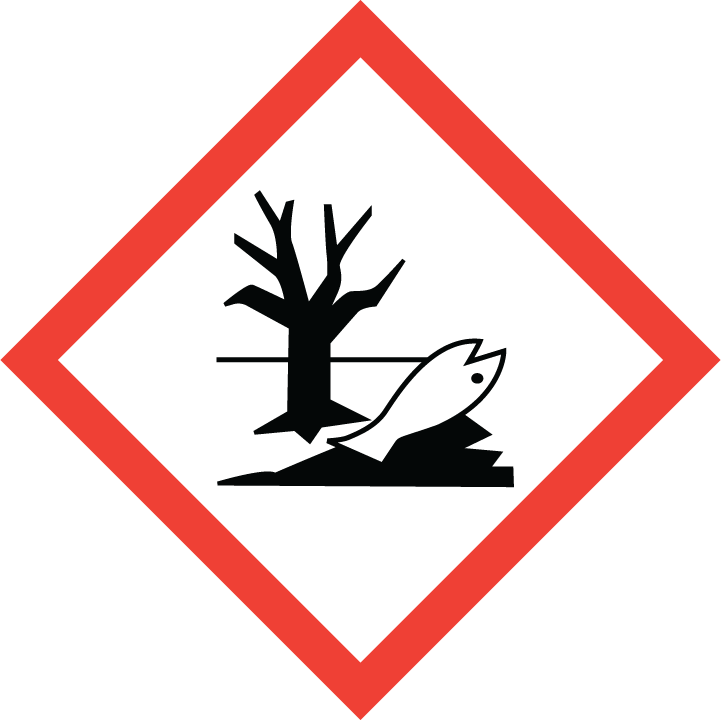     GHS07	   GHS09PozorH302		Škodlivý po požití.H410		Veľmi toxický pre vodné organizmy, s dlhodobými účinkami.EUH401	Dodržiavajte návod na používanie, aby ste zabránili vzniku rizík pre zdravie ľudí a životné prostredie.P102                Uchovajte mimo dosahu detíP260               Nevdychujte prach/dym/plyn/hmlu/pary/aerosóly.P264	Po manipulácii starostlivo umyte ruky a tvár.P270	Pri používaní výrobku nejedzte, nepite ani nefajčite.P273	Zabráňte uvoľneniu do životného prostredia.P280	Noste ochranné rukavice/ochranný odev/ochranné okuliare/ochranu tváre.P391	Zozbierajte uniknutý produkt.P301 + P312	PO POŽITÍ: ak máte zdravotné problémy, okamžite volajte NÁRODNÉ TOXIKOLOGICKÉ INFORMAČNÉ CENTRUM alebo lekára.P330	Vypláchnite ústa.P501	Zneškodnite obsah/nádobu na skládku nebezpečného odpadu alebo odovzdajte na likvidáciu subjektu, ktorý má oprávnenie na zber, recykláciu a zneškodňovanie prázdnych obalov, v súlade s platným zákonom o odpadoch.SP1	Neznečisťujte vodu prípravkom alebo jeho obalom (Nečistite aplikačné zariadenie v blízkosti povrchových vôd/Zabráňte kontaminácii prostredníctvom odtokových kanálov z poľnohospodárskych dvorov a vozoviek). Spe3	Z dôvodu ochrany ochrany biodiverzity užitočného hmyzu udržiavajte medzi ošetrovanou plochou a neobhospodarovanou zónou ochranný pás zeme v dĺžke 5 m.  Spe3	Z dôvodu ochrany vodných organizmov udržiavajte medzi ošetrovanou plochou a povrchovými vodnými plochami ochranný pás zeme v dĺžke 5 m pre schválené plodiny a 30 m pre ovocné sady. Z4 	Riziko vyplývajúce z použitia prípravku je pri dodržaní predpísanej dávky alebo koncentrácie pre domáce, hospodárske a voľne žijúce zvieratá relatívne prijateľné. Vt5	Riziko vyplývajúce z použitia prípravku pri dodržaní predpísanej dávky alebo koncentrácie je pre vtáky prijateľné. Vo3	Pre ryby a ostatné vodné organizmy slabo jedovatýV3	Riziko prípravku je prijateľné pre dážďovky a iné pôdne makroorganizmy.Vč3 	Prípravok pre včely s prijateľným rizikom pri dodržaní predpísanej dávky alebo koncentrácie.Prípravok je pre populácie Typhlodromus pyri, Aphidius rhopalosiphi a Chrysoperla carnea s prijateľným rizikom v off-field zóne.Zákaz používania prípravku v 1. ochrannom pásme zdrojov pitných vôd!Prípravok sa môže použiť v ochrannom pásme 2. stupňa vodárenského zdroja povrchových vôd, ak je dodržaná neošetrená zóna v šírke minimálne dvojnásobku šírky koryta toku alebo 50 m široký neošetrený pás smerom k vodnému toku a 10 m smerom k najbližšiemu odvodňovaciemu toku a 10m smerom k najbližšiemu odvodňovaciemu kanálu.Prípravok sa nemôže použiť v ochrannom pásme 2. stupňa vodárenského zdroja povrchových vôd na svahovitých pozemkoch nad 7°, kde je riziko splavovania prípravku do povrchových vôd, t.j. ak sú očakávané dažďové zrážky v priebehu 24 hodín. Neaplikujte v blízkosti hladín tečúcich a stojatých vôd! Dodržujte ochrannú zónu!Dbajte o to, aby sa prípravok v žiadnom prípade nedostal do tečúcich a stojatých vôd vo voľnej prírode!Uložte mimo dosahu zvierat!Pre minimalizáciu rizika poškodenia včiel zabráňte kontaktu včiel s ošetrenou kultúrou podobu aspoň 12 hodín.PRÍPRAVOK V TOMTO VEĽKOSPOTREBITEĽSKOM BALENÍ NESMIE BYŤ PONÚKANÝ ALEBO PREDÁVANÝ ŠIROKEJ VEREJNOSTI!®     je registrovaná ochranná známka Nippon Soda Chemical Co., Ltd. PÔSOBENIE PRÍPRAVKUAcetamiprid, účinná látka prípravku KACHIKOMA, je systémový insekticíd, ktorý pôsobí ako neurotoxikant (blokáda nikotínového ACh receptoru v postsynaptickej membráne).NÁVOD NA POUŽITIEPOKYNY PRE APLIKÁCIUAplikácia proti šešuľovým škodcom repky a proti škodcom v čase kvitnutia plodín je možná len v mimoletovom čase včiel v neskorších večerných hodinách! Pre minimalizáciu rizika poškodenia včiel zabráňte kontaktu včiel s ošetrenou kultúrou po dobu aspoň 12 hodín!Pred aplikáciou v sadoch je potrebné zabezpečiť, aby v podraste ošetrovaných stromov neboli kvitnúce buriny. Aplikácia je možná len v bezletovom čase včiel, neskôr večer. Ošetrenie plodín je potrebné vykonať tak, aby nedošlo k úletu aplikovanej kvapaliny na necieľový kvitnúci porast.Zemiaky:	ošetrujte v čase maximálneho liahnutia lariev, v rastovej fáze od začiatku kvitnutia, do rastovej fázy kedy 50% bobúľ v 1. plodenstve má konečnú veľkosť (BBCH 60-75). Dávka vody je 400 – 600 l/ha. Maximálny počet aplikácií: 2xRepka:	proti krytonosovi repkovému a krytonosovi štvorzubému ošetrujte repku podľa signalizácie, na začiatku náletu škodcov; do konca rastovej fázy predlžovania stonky (BBCH 39); proti blyskáčikovi repkovému ošetrujte repku podľa signalizácie v čase
od začiatku, do konca tvorby súkvetia (žltý puk) (BBCH 50-59);   proti byľomorovi kelovému a krytonosovi šešuľovému ošetrujte repku v čase plného 
kvitnutia najneskôr do konca kvitnutia (BBCH 63-69). Dávka    
vody je 300 – 400 l/ha. Maximálny počet aplikácií: 1x Jabloň:	proti voškám ošetrujte jabloň na začiatku ich výskytu, od rastovej fázy začiatku   pučania pupeňov (BBCH 53). Neaplikujte počas kvitnutia jablone! Dávka vody je 1000 l/ha. Maximálny počet aplikácií: 1x. Pred aplikáciou odstráňte kvitnúce buriny v podraste stromov.Rajčiak:	proti molici skleníkovej ošetrujte pri zistení škodcu, od rastovej fázy, kedy je 1. vrcholík viditeľný, do rastovej fázy konca kvitnutia (BBCH 51-69). Maximálny počet aplikácií: 2x. Dávka vody je 200 – 600 l/ha.Paprika:	proti voške broskyňovej ošetrujte pri zistení 1. výskytu neokrídlených vošiek na listoch rastlín, od rastovej fázy viditeľného 1. kvetného pupeňa, do začiatku kvitnutia (BBCH 51-61). Maximálny počet aplikácií: 2x; Dávka vody je 200 – 600 l/ha..Menej významné použitieNÁVOD NA POUŽITIEPestovateľ používa prípravok na vlastné riziko, pokiaľ ide o účinnosť prípravku a jeho bezpečnosť pre plodinu! Pokusy biologickej účinnosti pre podporu menej významného použitia neboli realizované a preto účinnosť nemôže byť garantovaná! Odrodová citlivosť, rezistencia ani fytotoxicita neboli hodnotené!POKYNY PRE APLIKÁCIU:Pred aplikáciou v sadoch je potrebné zabezpečiť, aby v podraste ošetrovaných stromov neboli kvitnúce buriny. Aplikácia je možná len v bezletovom čase včiel, neskôr večer. Ošetrenie plodín je potrebné vykonať tak, aby nedošlo k úletu aplikovanej kvapaliny na necieľový kvitnúci porast. Mak: ošetrujte pri zistení výskytu škodcu, v rastovej fáze vývoju kvetenstva (BBCH 55-59). Dávka vody 300 l/ha. Maximálny počet aplikácií: 1x.Slnečnica: proti potemníkovi ošetrujte pri zistení škodcu, od rastovej fázy klíčnych listov, do rastovej fázy konca predlžovania stonky (BBCH 10-39); proti bzdôškam a strapkám ošetrujte podľa signalizácie, od rastovej fázy klíčnych listov, do začiatku vývoja súkvetia (BBCH 10-51). Dávka vody 300-500 l/ha. Maximálny počet aplikácií: 1x.Kôstkoviny: ošetrujte podľa signalizácie, najneskôr v rastovej fáze konca vývoju kvetenstva (BBCH 59). Dávka vody 1000 l/ha. Maximálny počet aplikácií: 1x. Pred aplikáciou odstráňte kvitnúce buriny v podraste stromov.Čerešňa, višňa: ošetrujte podľa signalizácie, najneskôr v rastovej fáze konca vývoju kvetenstva (BBCH 59). Dávka vody 1000 l/ha. Maximálny počet aplikácií proti nosánikom 2x. Maximálny počet aplikácií proti kvetovke kôstkovej: 1x. Pred aplikáciou odstráňte kvitnúce buriny v podraste stromov.Malina, černica: ošetrujte podľa signalizácie, najneskôr v rastovej fáze konca vývoju kvetenstva  (BBCH 59), taktiež je možná aplikácia po zbere. Dávka vody 200-1000 l/ha. Maximálny počet aplikácií: 2x.Ďatelina: ošetrujte podľa signalizácie, najneskôr v rastovej fáze konca vývoju kvetenstva  (BBCH 59). Dávka vody 300-400 l/ha. Maximálny počet aplikácií: 1x.INFORMÁCIE O MOŽNEJ FYTOTOXICITE, ODRODOVEJ CITLIVOSTI A VŠETKÝCH ĎALŠÍCH PRIAMYCH A NEPRIAMYCH NEPRIAZNIVÝCH VEDĽAJŠÍCH ÚČINKOCH NA RASTLINY ALEBO RASTLINNÉ PRODUKTY Pre povolený rozsah prípravku nie sú známe.OPATRENIA PROTI VZNIKU REZISTENCIEÚčinná látka acetamiprid patrí do skupiny neonikotinoidov (skupina 4A podľa FRAC). K zabráneniu vzniku rezistencie neaplikujte tento prípravok alebo iný, ktorý obsahuje účinnú látku zo skupiny neonikotinoidov bez prerušenia ošetrením iným insekticídom s odlišným mechanizmom účinku.VPLYV NA ÚRODUPrípravok nemá negatívny vplyv na kvalitu úrody a na procesy spracovania.VPLYV NA UŽITOČNÉ A INÉ NECIEĽOVÉ ORGANIZMY Neboli zaznamenané negatívne vplyvy na užitočné a iné necieľové organizmy.PRÍPRAVA POSTREKOVEJ KVAPALINY A ZNEŠKODNENIE OBALOVOdvážené množstvo prípravku rozmiešajte v pomocnej nádobe v menšom množstve vody na riedku homogénnu kašu, vlejte za stáleho miešania do nádrže postrekovača naplnenej do polovice vodou a doplňte na požadovaný objem. Pripravte len také množstvo postrekovej kvapaliny, ktoré spotrebujete. Prázdny obal z tohto prípravku zneškodnite ako nebezpečný odpad. Zákaz opätovného použitia obalu alebo jeho použitia na iné účely!ČISTENIE APLIKAČNÉHO ZARIADENIAAplikačné zariadenie okamžite po použití vyprázdnite a opakovane vypláchnite čistou vodou, prípadne s prídavkom detergentu. Hadice a trysky vypláchnite opakovane čistou vodou. Nevyplachujte v dosahu zdrojov podzemných a recipientov povrchových vôd! Postrekovače nevyplachujte na ornej pôde ani v blízkosti studní, zdrojov podzemných vôd a recipientov povrchových vôd.BEZPEČNOSTNÉ OPATRENIAPred použitím prípravku si dôkladne prečítajte návod na použitie!Bezpečnosť a ochrana zdravia pri práci: pracovný ochranný odev, ochranný štít na tvár alebo ochranné okuliare, respirátor proti výparom, rukavice odolné voči chemikáliám, gumové topánky a ochranu hlavy. Pri príprave postreku navyše použite navyše zásteru z pogumovaného textilu.Pri manipulácií zabráňte postriekaniu pokožky a vniknutiu prípravku do očí! Postrekujte len za bezvetria alebo mierneho vánku, vždy v smere vetra od pracujúcich a s postupom do neošetrenej plochy! Postrek nesmie zasiahnuť susedné kultúry. Pracovníci vstupujúci do ošetrených porastov musia mať primerané pracovné oblečenie a môžu vstupovať do ošetrených miest až po zaschnutí postreku na rastlinách.Počas práce a po nej až do vyzlečenia ochranného odevu a dôkladného umytia celého tela teplou vodou a mydlom nie je dovolené piť, jesť, ani fajčiť! Pokiaľ nepoužívate ochranný oblek pre jedno použitie, tak pracovný/ochranný oblek a OOPP pred ďalším použitím vyperte, resp. očistite.Prípravok nie je horľavinou. Pokiaľ sa prípravok dostane do ohniska požiaru, tento haste hasiacou penou, hasiacim práškom, prípadne pieskom alebo zeminou. Vodu použite len výnimočne, a to vo forme jemnej hmly v tých prípadoch, ak je zaručené, že kontaminovaná voda neprenikne do verejnej kanalizácie, nezasiahne zdroje spodných ani recipienty povrchových vôd a poľnohospodársku pôdu.Postrekujte len za bezvetria alebo pri miernom vánku a to v smere vetra od pracujúcich. Postrek nesmie zasiahnuť susedné kultúry.Dôležité upozorneniePri protipožiarnom zásahu použite izolačné dýchacie prístroje, pretože pri hasení môžu vznikať toxické splodiny.PRVÁ POMOCVšeobecné pokyny: Keď sa prejavia zdravotné problémy alebo v prípade pochybností uvedomiť lekára a poskytnúť mu informácie z tejto etiketyPo nadýchaní: Ihneď vyveďte postihnutého na čistý vzduch, zabezpečte pokoj a chráňte ho pred chladom. Ak postihnutý dostatočne nedýcha poskytnite mu umelé dýchanie do príchodu lekára.Po zasiahnutí pokožky: Odstráňte kontaminovaný odev a zasiahnuté miesta umyte mydlom a dostatočným množstvom teplej vody, v prípade trvania podráždenia vyhľadajte lekára Po zasiahnutí očí: tieto vyplachujte dostatočným množstvom pitnej vody /10 – 15 minút/. Ak používate kontaktné šošovky a ak je to možné, odstráňte ich. Pokračujte vo vyplachovaní. Kontaminované kontaktné šošovky nie je možné znovu použiť a je treba ich zlikvidovať. V prípade pretrvávania začervenania vyhľadajte odborného lekára.Po požití: Vypláchnite ústa a podajte 10 tabliet aktívneho uhlia a min. 0,5 l vody a dráždením hrdla vyvolajte zvracanie. Ak je pacient v bezvedomí, zvracanie nevyvolávajte. Privolajte okamžite lekársku pomoc.Pri otrave alebo podozrení na otravu privolajte lekára a informujte ho o prípravku s ktorým postihnutý pracoval a o poskytnutí prvej pomoci. V prípade potreby lekár liečbu môže konzultovať s Národným toxikologickým informačným centrom:NÁRODNÉ TOXIKOLOGICKÉ INFORMAČNÉ CENTRUMKLINIKA PRACOVNÉHO LEKÁRSTVA A TOXIKOLÓGIETel: +421/2/547 74 166SKLADOVANIEPrípravok skladujte v uzavretých originálnych obaloch v uzamknutých, suchých, hygienicky čistých, dobre vetrateľných skladoch pri teplotách od + 5 do + 30°C oddelene od potravín, nápojov, krmív, hnojív, dezinfekčných prostriedkov, horľavín a obalov od týchto látok. Doba skladovateľnosti v originálnych neporušených obaloch je 2 roky od dátumu výroby. Chráňte pred mrazom a priamym slnečným svetlom!ZNEŠKODNENIE  ZVYŠKOV Nepoužité zvyšky prípravku v pôvodnom obale zneškodnite ako nebezpečný odpad. Technologický zvyšok postrekovej kvapaliny po zriedení vystriekajte na neošetrenej ploche, nesmú však zasiahnuť zdroje podzemných ani recipienty povrchových vôd alebo zneškodnite ako nebezpečný odpad. Nepoužité zvyšky postrekovej kvapaliny v objeme väčšom ako technologický zvyšok (uvedené v technických parametroch mechanizačného prostriedku) zneškodnite ako nebezpečný odpad v súlade s platnou legislatívou o odpadoch.Acetamiprid200 g/kg (20 % hm)Držiteľ povolenia pre paralelný obchod: Sumi Agro Czech s.r.o.,Na Strži 65, 140 00 Praha 4,Česká republika, (+420 261 090 281-6)Číslo povolenia ÚKSÚP:   20-00676-PODátum výroby:uvedené na obaleČíslo výrobnej šarže:uvedené na obaleBalenie: 500 g vrecko z Al/BOPP fólie  v papierovej škatuli 500 g HDPE dóza so skrutkovacím uzáverom100 g, 180 g, 200 g a 300 g vodorozpustná fólia WSB a potlačené PET/ALU/PE vreckoPlodinaÚčel použitia Dávka/haOchranná dobaPoznámkazemiakpásavka zemiaková0,06 kg14 dnímax. 2×repka ozimná, repka jarnákrytonos repkovýkrytonos štvorzubý0,12 kgATmax. 1×repka ozimná, repka jarnáblyskáčik repkový0,1 kgATmax. 1×repka ozimná, repka jarnábyľomor kelový, krytonos šešuľový0,15 kgATmax. 1×jabloňvoška skorocelová0,125 kg14 dnímax. 1×jabloňvoška jabloňová0,1 kg14 dnímax. 1×jabloňrajčiakmolica skleníková0,25 kg10 dnímax. 2×paprikavoška broskyňová0,1 kg7 dnímax .2×PlodinaÚčel použitiaDávka/haOchranná dobaPoznámkamakbyľomor makový 0,15 kgATslnečnicapotemník pieskový0,15 kgATslnečnicabzdôšky, strapky0,15 kgATkôstkovinyštítnička nebezpečná0,25 kg14 dníčerešňa, višňanosániky0,25 kg14 dníčerešňa, višňakvetovka kôstková0,25 kg14 dnímalina, černicabyľomor ostružinový0,25 kg49 dníďatelina lúčnanosániky (rod Apion)0,15 kgATsemenné porasty